19 мая 2022 года на базе Муромского филиала состоялось методическое объединение педагогических работников на тему «Использование игровых технологий в коррекционно-развивающей работе», в котором приняли участие 45 человек. Встреча состояла из теоретического и практического блоков, где педагоги могли обсудить актуальные вопросы использования игровых приемов на коррекционно-развивающих занятиях с обучающимися и увидеть на практике их применение, обменяться опытом работы. Приветствуя участников, директор Марина Владимировна Рябова, подчеркнула, что творческое использование педагогами известных игровых технологий в коррекционно-развивающей работе позволяет повысить качество предоставления услуг.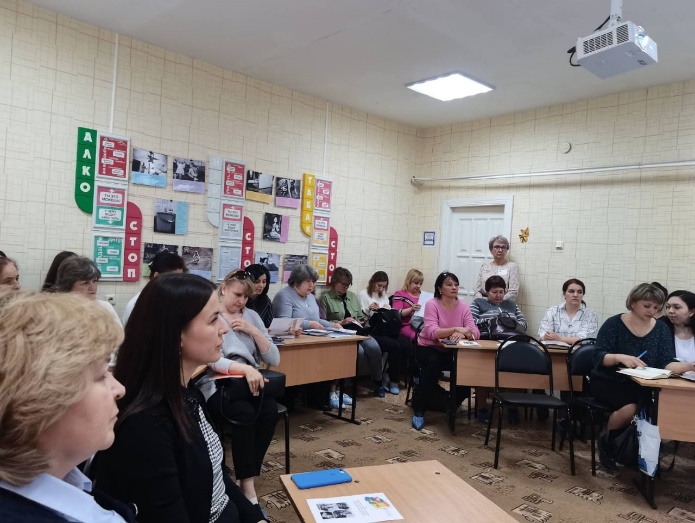 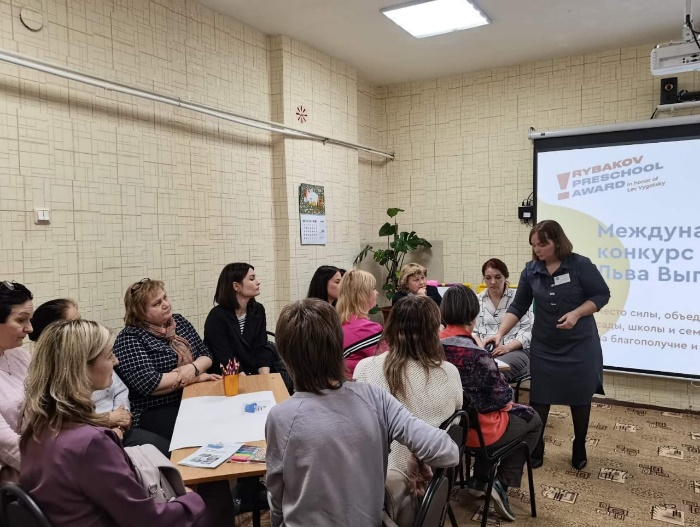 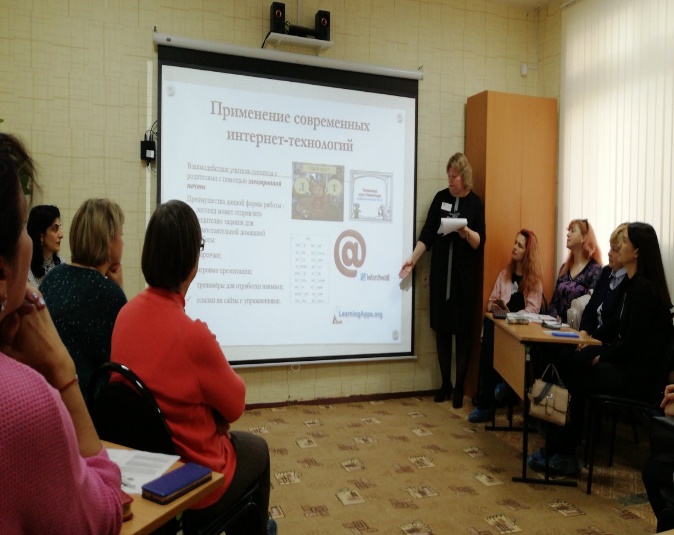 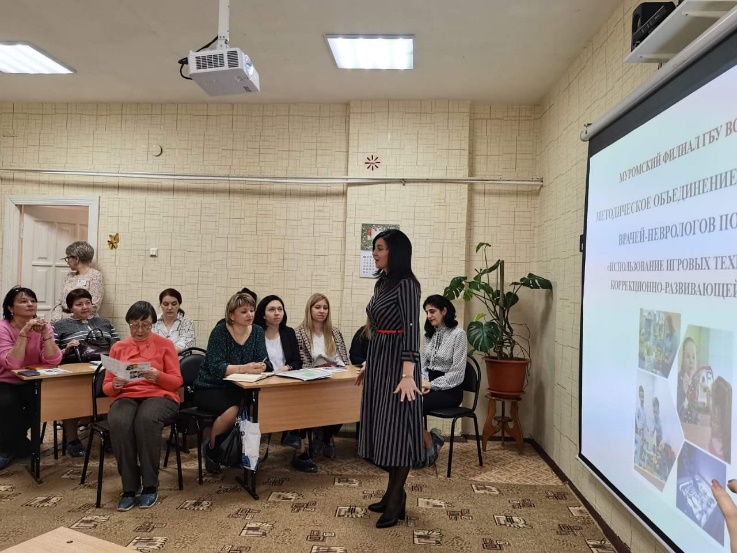 